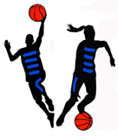 HORARI XII HORES DE BÀSQUET	-	16 JUNY 2018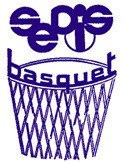 HORAPISTA 1PISTA	2PISTA	309:00 - 9:40ESCOLAESCOLAESCOLA09:50 - 10:30ESCOLAESCOLAESCOLA10:40 - 11:20ESCOLAESCOLAESCOLA11:30 - 12:15THE WIZARDS - LAS MANOLOSJUNTATS - AIRAMTUIXENT XUETES - 7 GRAUS SOTA 012:20 - 13:05JUSTICIA NARANJA - LEBRONES TEAMTHE GIANTS - LOS BODAQUILLOSRETROS - VETERANS LA SEU13:10 - 13:55SOKAL TEAM - PUXINBALLSA.C. FRIO - PRISMATICSCAPITAN MANDARINA - LAS MANOLOS14:00 - 14:45TUIXENT XUETES - JUSTICIA NARANJAAIRAM - RETROS SEGUIDORS DEL GUIÓ - VETERANS LA SEU15:00 - 15:45LOS BODAQUILLOS - A.C. FRIOVICTOR'S - JUNTATS7 GRAUS SOTA 0 - LAS MANOLOS15:55 - 16:40CAPITAN MANDARINA - THE WIZARDSLRBRONES TEAM - TUIXENT XUETESSOKAL TEAM - PRISMATICS16:50 - 17:35VICTOR'S - SEGUIDORS DEL GUIÓ7 GRAUS SOTA 0 - JUSTICIA NARANJAPUXINBALLS - THE GIANTS17:45 - 18:30LOS BODAQUILLOS - PRISMATICSRETROS - JUNTATSTHE WIZARDS - LEBRONES TEAM18:40 - 19:25VETERANS LA SEU - VICTOR'STHE GIANTS - SOKAL TEAMA.C. FRIO - SEGUIDORS DEL GUIÓ19:30 – 20:15JUSTICIA NARANJA - THE WIZARDSLEBRONES TEAM - CAPITAN MANDARINAPRISMATICS - PUXINBALLS